                                                                                                                                MČ Praha – Březiněves 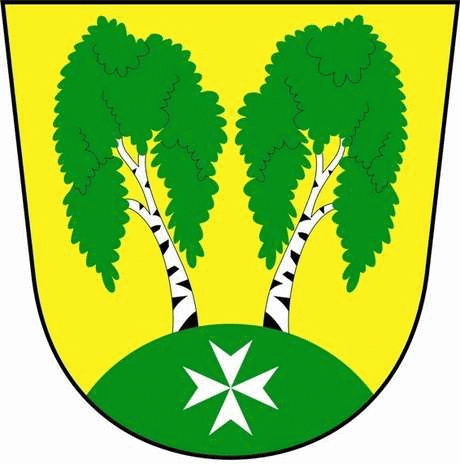 U Parku 140/3, 182 00 Praha 8Městská část Praha – Březiněves Zastupitelstvo městské části
Přehled přijatých usnesení na zasedání zastupitelstvadne 23.05.2018Usnesení č. 1.47/18ZMČ Praha – Březiněves projednalo a schválilo Závěrečný účet MČ Praha – Březiněves za rok 2017, včetně Zprávy o výsledku přezkoumání hospodaření za rok 2017, s výhradami nedostatků uvedených ve Zprávě o výsledku hospodaření a přijímá opatření vydané starostou:Opatření č. 1 – MČ bude nadále postupovat v souladu s ustanovením § 123 odst. 4 zákona č. 262/2006 Sb., zákoník práce, ve znění pozdějších předpisů.MČ opraví platový výměr dvou zaměstnankyň s nesprávným zařazením do platového stupně od 1.4.2018.Zodpovídá : pí. Koukolíčková			Termín : ihnedOpatření č. 2 – MČ bude postupovat v souladu s ustanovením § 2 odst. 2 Vyhlášky č. 323/2002 Sb., o rozpočtové skladbě, ve znění pozdějších předpisů.MČ bude účtovat dary při vítání občánků a dárkové poukázky pro seniory na položku 5194 – Věcné dary.Zodpovídá : pí. Koukolíčková			Termín : průběžněOpatření č. 3 – MČ upraví popis pracovní činnosti zaměstnankyně a činnost správce rozpočtu bude nadále vykonávat starosta MČ, popř. 1. místostarosta MČ.Zodpovídá : starosta Ing. Jiří Haramul.		Termín : ihnedOpatření č. 4 – MČ bude nadále postupovat podle ustanovení § 65 odst. 6 vyhlášky č.410/2009 Sb., kterou se provádějí některá ustanovení zákona č. 563/1991 Sb. Účetní bude vytvářet opravné položky k pohledávkám po splatnosti ve výši 10% za každých ukončených devadesát dnů po splatnosti dané pohledávky.Zodpovídá : pí. Koukolíčková			Termín : průběžněUsnesení č. 2.47/18ZMČ Praha – Březiněves projednalo a schválilo účetní závěrku MČ Praha – Březiněves za rok 2017.Zodpovídá: starosta Ing. Jiří Haramul. Usnesení č. 3.47/18ZMČ Praha – Březiněves projednalo a schválilo účetní závěrku MŠ Březiněves, příspěvková organizace, za rok 2017 a převedení zisku ve výši 45 080,38 Kč do rezervního fondu mateřské školy. Zodpovídá: Ing. Jiří Haramul.							Usnesení č. 4.47/18ZMČ Praha – Březiněves projednalo a schválilo Úpravy rozpočtu za 5/2018, dle předloženého znění. Zodpovídá: předseda finančního výboru Ing. Jan Vocel. Usnesení č. 5.47/18ZMČ Praha – Březiněves projednalo a schválilo Smlouvu o zajištění přeložky zařízení distribuční soustavy bez finančního plnění, č. 99//S24/ZD/1841158, se společností PREdistribuce, a.s., se sídlem Svornosti 3199/19a, Praha 5, související s akcí: Řešení bezbariérového přístupu a sociálního zázemí úřadu MČ Praha – Březiněves.Zastupitelé pověřují starostu k podepsání smlouvy. Usnesení č. 6.47/18ZMČ Praha – Březiněves projednalo a schválilo poskytnutí finančního daru ve výši 100.000,-Kč od společnosti CPI Property Group, a.s., Vladislavova 1390/17, 110 00 Praha 1, pro Mateřskou školu Březiněves, příspěvkovou organizaci. Zodpovídá: starosta Ing. Jiří Haramul. 						Usnesení č. 7.47/18ZMČ Praha – Březiněves projednalo a schválilo projektovou dokumentaci v rámci akce: Fitpark Březiněves, na parc. č. 270/1 a 271 k.ú. Březiněves. Jedná se o workoutové hřiště se 4 venkovními fitness prvky, včetně jejich rozmístění, umístění loga a nápisu na infotabuli MHMP a dále kalkulaci realizace akce.Zodpovídá: zastupitel Petr Petrášek.							 Usnesení č. 8.47/18ZMČ Praha – Březiněves projednalo a schválilo Záměr uzavřít smlouvu o zřízení věcného břemene č. VV/G33/12827/1840887 s předem známým zájemcem: firmou: PREdistribuce, a.s. se sídlem Praha 5, Svornosti 3199/19a, oprávněným provozovatelem distribuční soustavy v elektroenergetice na území vymezeném licencí Energetického regulačního úřadu č. 120504769. Distribuční soustava je provozována ve veřejném zájmu. Předmětem smlouvy je zřízení a vymezení věcného břemene osobní služebnosti k tíži pozemků parc. č. 427/3, 427/66, 427/70, 427/251, 427/269, 427/278 a 427/416, vše  k. ú. Březiněves, obec Praha, zapsaných na LV č. 321 u KÚ pro hlavní město Prahu. Věcné břemeno se zřizuje za účelem umístění a provozování distribuční soustavy – kabelového vedení NN, VN a telekomunikačního vedení na výše uvedených pozemcích. Výše náhrady za zřízení věcného břemene se sjednává dohodou ve výši 1.540,-Kč bez DPH. Tento záměr byl dle § 36 zákona č. 131/2000 Sb. o Hlavním městě Praze, ve znění pozdějších předpisů, zveřejněn od 07.05.2018 do 22.05.2018. Zastupitelstvo pověřuje starostu k podepsání smlouvy.Zodpovídá: Ing. Jiří Haramul							Usnesení č. 9.47/18ZMČ Praha – Březiněves projednalo a schválilo:Dodatek k Licenční smlouvě o poskytnutí uživatelských práv k modulárnímu počítačovému programu MUNIS, č. licence 1659, uzavřené dne16.4.2008 se společností TRIADA, spol. s.r.o., U Svobodárny 1110/12, Praha 9, v souvislosti s nařízením EU o ochraně osobních údajů GDPR.Dodatek ke Smlouvě o technické podpoře (pro uživatele síťových instalací IS MUNIS) uzavřené dne 9.11.2006 se společností TRIADA, spol. s.r.o., U Svobodárny 1110/12, Praha 9, v souvislosti s nařízením EU o ochraně osobních údajů GDPR.Zastupitelé pověřují starostu k dodatkům smluv.Zodpovídá: starosta Ing. Jiří Haramul. Usnesení č. 10.47/18ZMČ Praha – Březiněves projednalo a schválilo studii proveditelnosti akce: PID Na Hlavní, Na Boleslavce, Praha 8, č. akce 2960110, na pozemcích parc. č. 354, 52/6, 426/108, 52 a 3 k.ú. Březiněves.Zodpovídá: zástupce starosty Zdeněk Korint. 					Usnesení č. 11.47/18ZMČ Praha – Březiněves projednalo a schválilo Dodatek č. 1 Smlouvy o dílo se společností IMPERCOMM, spol. s.r.o., Trojská 79/14, Praha 8, ze dne 1.11.2017. Předmětem smlouvy jsou práce provedené nad rámec smlouvy o dílo na výstavbu technického zázemí tenisových kurtů ve výši 410.765,96Kč vč. DPH.Zastupitelé pověřují starostu k podepsání Dodatku č. 1 Smlouvy o dílo.Zodpovídá: předseda stavební komise Ing. Vladimír Jisl. 	Usnesení č. 12.47/18ZMČ Praha – Březiněves pověřuje ředitele příspěvkové organizace Centra sociálních služeb Březiněves, Ing. Jiřího Haramula, k následujícím úkonům:zaregistrování sociální služby do registru poskytovatelů sociálních služeb, dle § 85 zákona č. 108/2006 Sb. o sociálních službách,přijetí zaměstnanců.Zodpovídá: starosta Ing. Jiří Haramul. 						Usnesení č. 13.47/18ZMČ Praha – Březiněves:schvaluječlenství Městské části Praha Březiněves v asociaci Národní síť Zdravých měst ČR (NSZM ČR),„Deklaraci Zdravé městské části a MA21“ v předloženém znění,pověřujemístostarostu Zdeňka Korinta jako politika programu „Zdravá městská část“ a MA21,a souhlasí s tím, že Zastupitelstvo městské části Praha - Březiněves pověří pracovníka úřadu Annu Koudelkovou pro koordinaci programu „Zdravá městská část Praha Březiněves“ a MA21.Usnesení č. 14.47/18ZMČ Praha – Březiněves projednalo a schválilo Úpravu rozpočtu roku 2018 – oblast školství, schválenou usnesením Zastupitelstva hl. m. Prahy č. 37/16, bod I/2 ze dne 17.5.2018 – poskytnutí účelové neinvestiční dotace z rozpočtu hl. m. Prahy pro naši městskou část, určené pro školy a školská zařízení, a to na posílení mzdových prostředků zaměstnancům v oblasti obecního školství a na zajištění překrývání přímé pedagogické činnosti učitelům v mateřských školách a zvýšení limitu prostředků na platy a limitu počtu zaměstnanců, ve výši 414.400,-Kč.Zodpovídá: předseda finančního výboru Ing. Jan Vocel. 			Usnesení č. 15.47/18ZMČ Praha – Březiněves projednalo a schválilo Úpravu rozpočtu roku 2018 – oblast školství, schválenou usnesením Zastupitelstva hl.m. Prahy č. 37/17, bod I/2 ze dne 17.5.2018 – poskytnutí účelové neinvestiční dotace z rozpočtu hl. města Prahy pro naši městskou část, určené na dokrytí integrace žáků na období od 1.1.2018 do 31.8.2018 (mzdové náklady asistentů pedagoga) pro mateřské a základní školy, ve výši 101.200,-  Kč.Zodpovídá: předseda finančního výboru Ing. Jan Vocel.		Usnesení č. 16.47/18ZMČ Praha – Březiněves projednalo a schválilo poskytnutí účelové investiční dotace z rozpočtu hl. m. Prahy, schválené usnesením č. 37/64 ze dne 17.5.2018, ve výši 41.706.000,- Kč, určené na výkup pozemků – MČ Praha – Březiněves.Zodpovídá: starosta Ing. Jiří Haramul. 						Usnesení č. 17.47/18ZMČ Praha – Březiněves projednalo a schválilo uvolnění finančních prostředků z rozpočtu hl.m. Prahy určených na provoz jednotek Sboru dobrovolných hasičů, schválené usnesením č. 37/111 ze dne 17.5.2018. Pro naši MČ se jedná o neinvestiční účelovou dotaci ve výši 420.000,-Kč (základní příspěvek + oprava techniky- DA Ford Transit, čerpadla). Zodpovídá: starosta Ing. Jiří Haramul. 						Usnesení č. 18.47/18ZMČ Praha – Březiněves projednalo a schválilo navýšení neinvestiční dotace ke kompenzaci negativních vlivů souvisejících s provozem skládky komunálního odpadu MČ Praha – Ďáblice a MČ Praha – Březiněves o inflaci roku 2017 (dle ČSÚ 2,5%), schválené usnesením č. 37/115 Zastupitelstva hl. m. Prahy ze dne 22.5.2018. Pro naši městskou část se jedná o částku ve výši 250.000,-Kč.Zodpovídá: starosta Ing. Jiří Haramul.						Usnesení č. 19.47/18ZMČ Praha – Březiněves projednalo a schválilo Dodatek č. 1 ke Smlouvě o dodávce software a o správě dodaného software č. 2016/25, ze dne 31.8.2016, uzavřené se společností MOTION ZONE s.r.o., se sídlem Na Folimance 2155/53, Vinohrady, Praha 2, v souvislosti s nařízením EU o ochraně osobních údajů GDPR.  Zastupitelé pověřují starostu k podepsání dodatku. Zodpovídá: starosta Ing. Jiří Haramul.						Usnesení č. 20.47/18ZMČ Praha – Březiněves projednalo a schválilo Dodatek č. 2 Smlouvy o poskytnutí programového vybavení DATACENTRUM pro Windows a jeho servisu se společností DATACENTRUM systems a consulting, a.s. se sídlem Písnická 30/13, Praha 4 – Kamýk, v souvislosti s nařízením GDPR.Zastupitelé pověřují starostu k podepsání dodatku. 		Zodpovídá: starosta Ing. Jiří Haramul. 						Usnesení č. 21.47/18ZMČ Praha – Březiněves projednalo a schválilo Smlouvu o zpracování osobních údajů se společností Edenred CZ s.r.o., se sídlem: Pernerova 691/42, Praha 8 – Karlín, v souvislosti s nařízením EU o ochraně osobních údajů GDPR.	Zodpovídá: starosta Ing. Jiří Haramul.						Usnesení č. 22.47/18 ZMČ Praha – Březiněves projednalo a schválilo projektovou dokumentaci pro územní rozhodnutí stavby: „Paralelní RWY 06R/24L o délce 3100 m, letiště Praha /Ruzyně“.Zodpovídá: předseda stavební komise Ing. Vladimír Jisl.				Usnesení č. 23.47/18ZMČ Praha – Březiněves projednalo a schválilo nákup 20 ks pivních setů od společnosti WEBTIP s.r.o. Křimická 79, 318 00 Plzeň, provozující internetový obchod HAWAJ. Sety budou využívány při pořádání akcí MČ Praha - Březiněves. Zodpovídá: zástupce starosty Zdeněk Korint. 					Usnesení č. 24.47/18ZMČ Praha – Březiněves projednalo a schválilo Smlouvu o nájmu prostor sloužících k podnikání  s organizací Centrum sociálních služeb Březiněves, příspěvková organizace , se sídlem U Parku 140/3, Praha 8. Zastupitelé pověřují starostu k podepsání smlouvy.	Zodpovídá: starosta Ing. Jiří Haramul. 															                                                            Zdeněk Korint        			      	              Ing. Jiří Haramul           1. zástupce starosty MČ Praha - Březiněves                              starosta MČ Praha – Březiněves                                                                                                